iBobor 8-9. ročník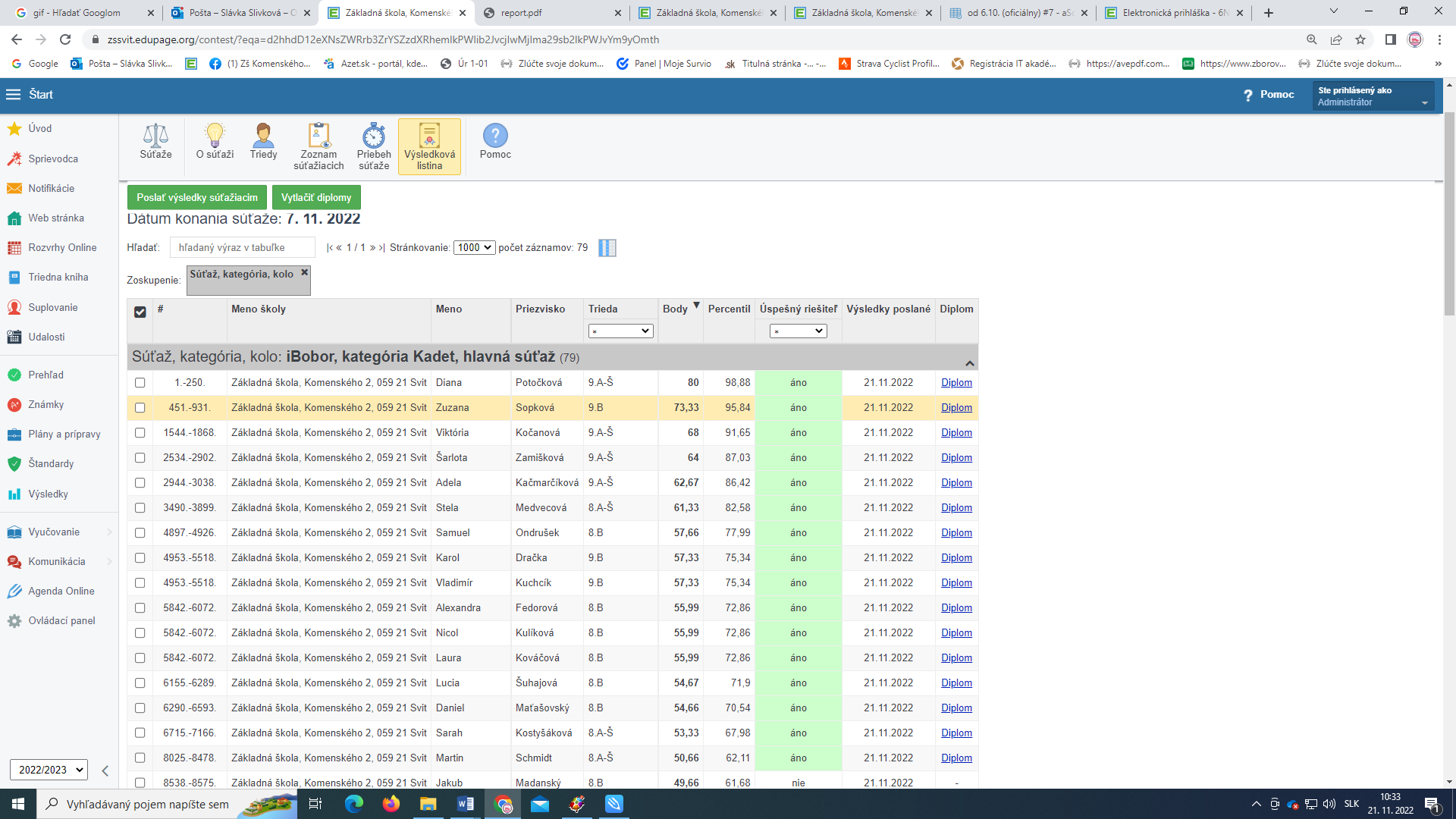 